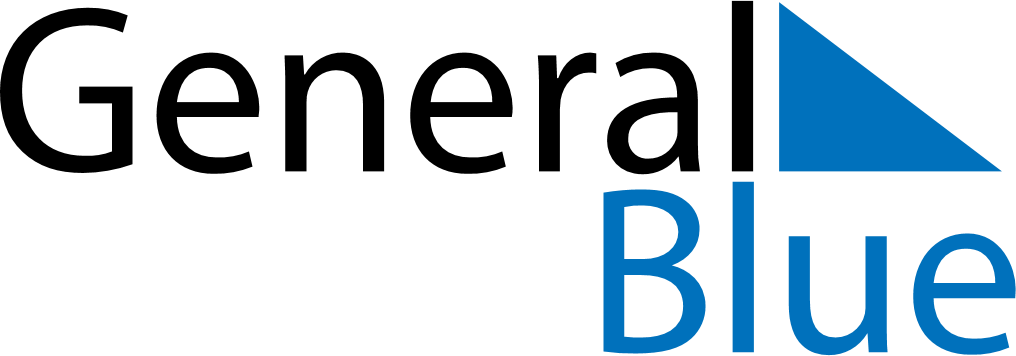 February 2024February 2024February 2024February 2024February 2024February 2024Marrum, Friesland, The NetherlandsMarrum, Friesland, The NetherlandsMarrum, Friesland, The NetherlandsMarrum, Friesland, The NetherlandsMarrum, Friesland, The NetherlandsMarrum, Friesland, The NetherlandsSunday Monday Tuesday Wednesday Thursday Friday Saturday 1 2 3 Sunrise: 8:22 AM Sunset: 5:17 PM Daylight: 8 hours and 54 minutes. Sunrise: 8:21 AM Sunset: 5:19 PM Daylight: 8 hours and 58 minutes. Sunrise: 8:19 AM Sunset: 5:21 PM Daylight: 9 hours and 2 minutes. 4 5 6 7 8 9 10 Sunrise: 8:17 AM Sunset: 5:23 PM Daylight: 9 hours and 5 minutes. Sunrise: 8:15 AM Sunset: 5:25 PM Daylight: 9 hours and 9 minutes. Sunrise: 8:14 AM Sunset: 5:27 PM Daylight: 9 hours and 13 minutes. Sunrise: 8:12 AM Sunset: 5:29 PM Daylight: 9 hours and 17 minutes. Sunrise: 8:10 AM Sunset: 5:31 PM Daylight: 9 hours and 20 minutes. Sunrise: 8:08 AM Sunset: 5:33 PM Daylight: 9 hours and 24 minutes. Sunrise: 8:06 AM Sunset: 5:35 PM Daylight: 9 hours and 28 minutes. 11 12 13 14 15 16 17 Sunrise: 8:04 AM Sunset: 5:37 PM Daylight: 9 hours and 32 minutes. Sunrise: 8:02 AM Sunset: 5:39 PM Daylight: 9 hours and 36 minutes. Sunrise: 8:00 AM Sunset: 5:41 PM Daylight: 9 hours and 40 minutes. Sunrise: 7:58 AM Sunset: 5:43 PM Daylight: 9 hours and 44 minutes. Sunrise: 7:56 AM Sunset: 5:45 PM Daylight: 9 hours and 48 minutes. Sunrise: 7:54 AM Sunset: 5:47 PM Daylight: 9 hours and 52 minutes. Sunrise: 7:52 AM Sunset: 5:49 PM Daylight: 9 hours and 56 minutes. 18 19 20 21 22 23 24 Sunrise: 7:50 AM Sunset: 5:51 PM Daylight: 10 hours and 0 minutes. Sunrise: 7:48 AM Sunset: 5:52 PM Daylight: 10 hours and 4 minutes. Sunrise: 7:46 AM Sunset: 5:54 PM Daylight: 10 hours and 8 minutes. Sunrise: 7:44 AM Sunset: 5:56 PM Daylight: 10 hours and 12 minutes. Sunrise: 7:41 AM Sunset: 5:58 PM Daylight: 10 hours and 16 minutes. Sunrise: 7:39 AM Sunset: 6:00 PM Daylight: 10 hours and 20 minutes. Sunrise: 7:37 AM Sunset: 6:02 PM Daylight: 10 hours and 25 minutes. 25 26 27 28 29 Sunrise: 7:35 AM Sunset: 6:04 PM Daylight: 10 hours and 29 minutes. Sunrise: 7:33 AM Sunset: 6:06 PM Daylight: 10 hours and 33 minutes. Sunrise: 7:30 AM Sunset: 6:08 PM Daylight: 10 hours and 37 minutes. Sunrise: 7:28 AM Sunset: 6:10 PM Daylight: 10 hours and 41 minutes. Sunrise: 7:26 AM Sunset: 6:12 PM Daylight: 10 hours and 45 minutes. 